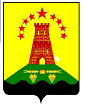 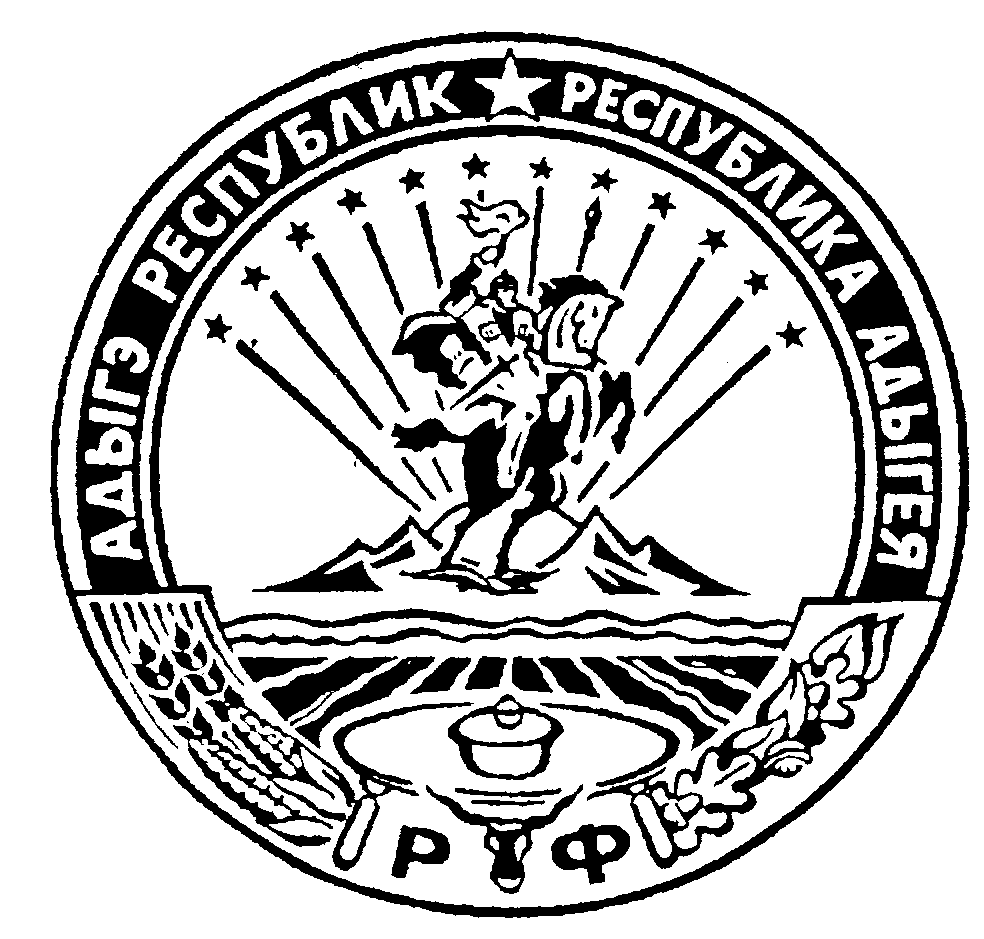                               Российская  Федерация                                                                                   Республика Адыгея                                                               Администрация муниципального образования                       «Дукмасовское сельское поселение»             _____________________________________________________________________________х.Дукмасов                                                                                                           25.06.2018г.     № 20-п   ПОСТАНОВЛЕНИЕ администрации муниципального образования«Дукмасовское сельское поселение»О Порядке размещения сведений о доходах, расходах, об                                                           имуществе и обязательствах имущественного характера                                                                   лиц, замещающих муниципальные должности в органах                                                               местного самоуправления муниципального образования                                                              «Дукмасовское сельское поселение» и членов их семей                                                                     на официальном сайте муниципального    образования                                                              «Дукмасовское сельское поселение» в информационно –                                                            телекоммуникационной сети «Интернет» и предостав-                                                                            ления этих сведений общероссийским средствам массо-                                                                          вой информации для опубликованияНа основании направленного  Прокуратурой Шовгеновского района проекта модельного правового акта, в соответствии с Федеральными законами от 02.03.2007 N 25-ФЗ «О муниципальной службе в Российской Федерации», от 25.12.2008 N 273-ФЗ «О противодействии коррупции», от 03.12.2012 N 230-ФЗ «О контроле за соответствием расходов лиц, замещающих государственные должности, и иных лиц их доходам», Указом Президента Российской Федерации от 08.07.2013 N 613 «Вопросы противодействия коррупции», администрация  муниципального образования «Дукмасовское сельское поселение» ПОСТАНОВЛЯЕТ:       1. Утвердить  Порядок размещения сведений о доходах, расходах, об  имуществе и обязательствах имущественного характера лиц, замещающих муниципальные должности в органах местного самоуправления муниципального образования  «Дукмасовское сельское поселение» и членов их семей на официальном сайте муниципального    образования «Дукмасовское сельское поселение» в информационно – телекоммуникационной  сети «Интернет» и предоставления этих  сведений    общероссийским    средствам    массовой информации для опубликования согласно приложению.      2. Обнародовать настоящее постановление в соответствии с Уставом администрации муниципального образования «Дукмасовское сельское поселение», разместить на официальном сайте администрация муниципального образования «Дукмасовское сельское поселение» Шовгеновского района Республики Адыгея.
     3. Постановление вступает в силу со дня его обнародования.. 
     4.   Контроль за исполнением настоящего постановления возложить на зам. главы администрации муниципального образования «Дукмасовское сельское поселение».Глава муниципального образования«Дукмасовское сельское поселение»                                 В.П.ШикенинПриложениек постановлению администрациимуниципального образования«Дукмасовское сельское поселение»от 25.06.2018г. № 20 -п    ПОРЯДОКразмещения сведений о доходах, расходах, об имуществе и обязательствах имущественного характера лиц, замещающих муниципальные должности в органах местного самоуправления муниципального образования «Дукмасов-ское сельское поселение»,  и членов их семей на официальном сайте муниципального образования «Дукмасовское сельское поселение» в информационно-телекоммуникационной сети «Интернет» и предоставления этих сведений общероссийским средствам массовой информации для опубликования1. Общие положения1.1. Порядок размещения сведений о доходах, расходах, об имуществе и обязательствах имущественного характера лиц, замещающих муниципальные должности в органах местного самоуправления,  муниципального образования «Дукмасовское сельское поселение», и членов их семей на официальном сайте муниципального образования «Дукмасовское сельское поселение» в информационно-телекоммуникационной сети «Интернет» и предоставления этих сведений общероссийским средствам массовой информации для опубликования (далее - Порядок) разработан в соответствии с Федеральными законами от 02.03.2007 N 25-ФЗ «О муниципальной службе в Российской Федерации», от 25.12.2008 N 273-ФЗ «О противодействии коррупции», от 03.12.2012 N 230-ФЗ «О контроле за соответствием расходов лиц, замещающих государственные должности, и иных лиц их доходам», Указом Президента Российской Федерации от 08.07.2013 N 613 «Вопросы противодействия коррупции», 1.2.  Размещаются и предоставляются для опубликования сведения о доходах и расходах лиц, замещающих в органах местного самоуправления, муниципального образования «Дукмасовское сельское поселение» муниципальные должности.2. Состав, порядок размещения и предоставления для опубликования сведений о доходах и расходах2.1. К сведениям о доходах и расходах, подлежащим размещению и предоставлению для опубликования, относятся:- перечень объектов недвижимого имущества, принадлежащих лицам, указанным в пункте 1.2 Порядка, их супругам  и несовершеннолетним детям на праве собственности или находящихся в их пользовании, с указанием вида, площади и страны расположения каждого из таких объектов;- перечень транспортных средств с указанием вида и марки, принадлежащих на праве собственности лицам, указанным в пункте 1.2 Порядка, их супругами несовершеннолетним детям;- декларированный годовой доход лиц, указанных в пункте 1.2 Порядка, их супругов и несовершеннолетних детей;- сведения об источниках получения средств, за счет которых совершены сделки по приобретению земельного участка, другого объекта недвижимого имущества, транспортного средства, ценных бумаг (долей участия, паев в уставных (складочных) капиталах организаций), представленные лицами, указанными в пункте 1.2 Порядка, в соответствии с Федеральным законом от 03.12.2012 N 230-ФЗ «О контроле за соответствием расходов лиц, замещающих государственные должности, и иных лиц их доходам».2.2. При размещении и предоставлении для опубликования сведений о доходах и расходах запрещается указывать:иные сведения (кроме предусмотренных пунктом 2.1 Порядка) о доходах и расходах лица, указанного в пункте 1.2 Порядка, его супруги (супруга) и несовершеннолетних детей;персональные данные супруги (супруга), детей и иных членов семьи лица, указанного в пункте 1.2 Порядка;данные, позволяющие определить место жительства, почтовый адрес, телефон и иные индивидуальные средства коммуникации лица, указанного в пункте 1.2 Порядка, его супруги (супруга), детей и иных членов семьи;данные, позволяющие определить местонахождение объектов недвижимого имущества, принадлежащих лицу, указанному в пункте 1.2 Порядка, его супруге (супругу), детям и иным членам семьи на праве собственности или находящихся в их пользовании;информацию, отнесенную к государственной тайне или являющуюся конфиденциальной.2.3. Размещение сведений о доходах и расходах, предусмотренных пунктом 2.1 Порядка, обеспечивается лицом, ответственным за работу с кадрами.  2.4. Сведения о доходах и расходах, указанные в пункте 2.1 Порядка, размещаются в табличной форме (приложение) на официальном сайте муниципального образования «Дукмасовское сельское поселение» в информационно-телекоммуникационной сети «Интернет» (далее - официальный сайт) в течение 14 рабочих дней со дня замещения лицом должности, предусмотренной пунктом 1.2 Порядка, и ежегодно обновляются в течение 14 рабочих дней со дня истечения срока, установленного для их подачи. Размещенные сведения о доходах и расходах, в том числе за предшествующие годы, находятся на официальном сайте в течение всего периода замещения лицом должности (должностей), указанных в пункте 1.2 Порядка.2.5. При поступлении запроса от общероссийского средства массовой информации о предоставлении сведений о доходах и расходах, указанных в пункте 2.1 Порядка лицо, ответственным за работу с кадрами  в течение трех рабочих дней со дня поступления запроса сообщают о нем лицу, в отношении которого поступил запрос;В течение семи рабочих дней со дня поступления запроса обеспечивают предоставление общероссийскому средству массовой информации сведений о доходах и расходах (в случае если запрашиваемые сведения отсутствуют на официальном сайте) либо направляют сообщение о нахождении запрашиваемых сведений на официальном сайте с указанием адреса страницы официального сайта, на которой они размещены.2.6. Должностные лица органов местного самоуправления, муниципального образования «Дукмасовское сельское поселение», обеспечивающие размещение и предоставление для опубликования сведений о доходах и расходах, указанных в пункте 2.1 Порядка, несут в соответствии с законодательством Российской Федерации ответственность за несоблюдение Порядка, а также за разглашение сведений, отнесенных к государственной тайне или являющихся конфиденциальными.Приложение
к Порядку размещения сведений о доходах, расходах, об имуществе и обязательствах имущественного характера лиц, замещающих муниципальные должности в органах местного самоуправления                                                                                                                                                                                 муниципального образования «Дукмасовское сельское поселение»,и членов их семей на официальном сайте муниципального образования «Дукмасовское сельское поселение в информационно-телекоммуникационной сети «Интернет» и предоставления этих сведений общероссийским средствам массовой информации для опубликованияСведения
о доходах, расходах, об имуществе и обязательствах имущественного характера 
за период с __________________ по ___________________
<1> Сведения указываются если сумма сделки превышает общий доход лица, замещающего муниципальную должность и его супруги (супруга) за три последних года, предшествующих совершению сделки.Сведения о доходах, имуществе и обязательствах имуществе и обязательствах имущественного характераСведения о доходах, имуществе и обязательствах имуществе и обязательствах имущественного характераСведения о доходах, имуществе и обязательствах имуществе и обязательствах имущественного характераСведения о доходах, имуществе и обязательствах имуществе и обязательствах имущественного характераСведения о доходах, имуществе и обязательствах имуществе и обязательствах имущественного характераСведения о доходах, имуществе и обязательствах имуществе и обязательствах имущественного характераСведения о доходах, имуществе и обязательствах имуществе и обязательствах имущественного характераСведения о доходах, имуществе и обязательствах имуществе и обязательствах имущественного характераСведения о доходах, имуществе и обязательствах имуществе и обязательствах имущественного характераСведения о доходах, имуществе и обязательствах имуществе и обязательствах имущественного характераСведения о доходах, имуществе и обязательствах имуществе и обязательствах имущественного характераСведения о доходах, имуществе и обязательствах имуществе и обязательствах имущественного характераСведения о доходах, имуществе и обязательствах имуществе и обязательствах имущественного характераСведения о доходах, имуществе и обязательствах имуществе и обязательствах имущественного характераСведения о доходах, имуществе и обязательствах имуществе и обязательствах имущественного характераСведения о доходах, имуществе и обязательствах имуществе и обязательствах имущественного характераСведения о доходах, имуществе и обязательствах имуществе и обязательствах имущественного характераСведения о доходах, имуществе и обязательствах имуществе и обязательствах имущественного характераСведения о доходах, имуществе и обязательствах имуществе и обязательствах имущественного характераСведения о доходах, имуществе и обязательствах имуществе и обязательствах имущественного характераСведения о доходах, имуществе и обязательствах имуществе и обязательствах имущественного характераСведения об источни-ках получения средств, за счет которых совер-шена сделка <1> (вид приобретенного имущества, источники)Ф. И. О.ДолжностьДолжностьДекларированный годовой доход (рублей)Декларированный годовой доход (рублей)Объекты недвижимости, 
находящиеся в собственностиОбъекты недвижимости, 
находящиеся в собственностиОбъекты недвижимости, 
находящиеся в собственностиОбъекты недвижимости, 
находящиеся в собственностиОбъекты недвижимости, 
находящиеся в собственностиОбъекты недвижимости, 
находящиеся в собственностиОбъекты недвижимости, 
находящиеся в собственностиОбъекты недвижимости, 
находящиеся в собственностиОбъекты недвижимости, находящиеся в пользованииОбъекты недвижимости, находящиеся в пользованииОбъекты недвижимости, находящиеся в пользованииОбъекты недвижимости, находящиеся в пользованииОбъекты недвижимости, находящиеся в пользованииОбъекты недвижимости, находящиеся в пользованииТранспортные сред ства (вид, марка)Транспортные сред ства (вид, марка)Вид объектаВид объектаВид собственностиВид собственностиПлощадь (кв. м)Площадь (кв. м)Страна расположенияСтрана расположенияВид объектаВид объектаПлощадь (кв. м)Страна расположенияСтрана расположенияСтрана расположения1223344556677889101010111112лицо, замещающие муниципальную дол-жностьСупруг (супруга)Несовершеннолетний ребенок